Health Future Challenge 2023RESEARCH TEAM APPLICATION FORMAbout the Challenge | https://polyu.hk/YpXEEHealth Future Challenge 2023 is a start-up ideation competition for students, researchers, alumni and industrialists to team up and come up with health-tech ideas and business model for the future. The competition aims to:source impactful innovations for the futurecatalyse inter-disciplinary team formation and business and technology integration through the entrepreneurship competition processadvancing PolyU domain expertise through translational research and start-upsCompetition Structure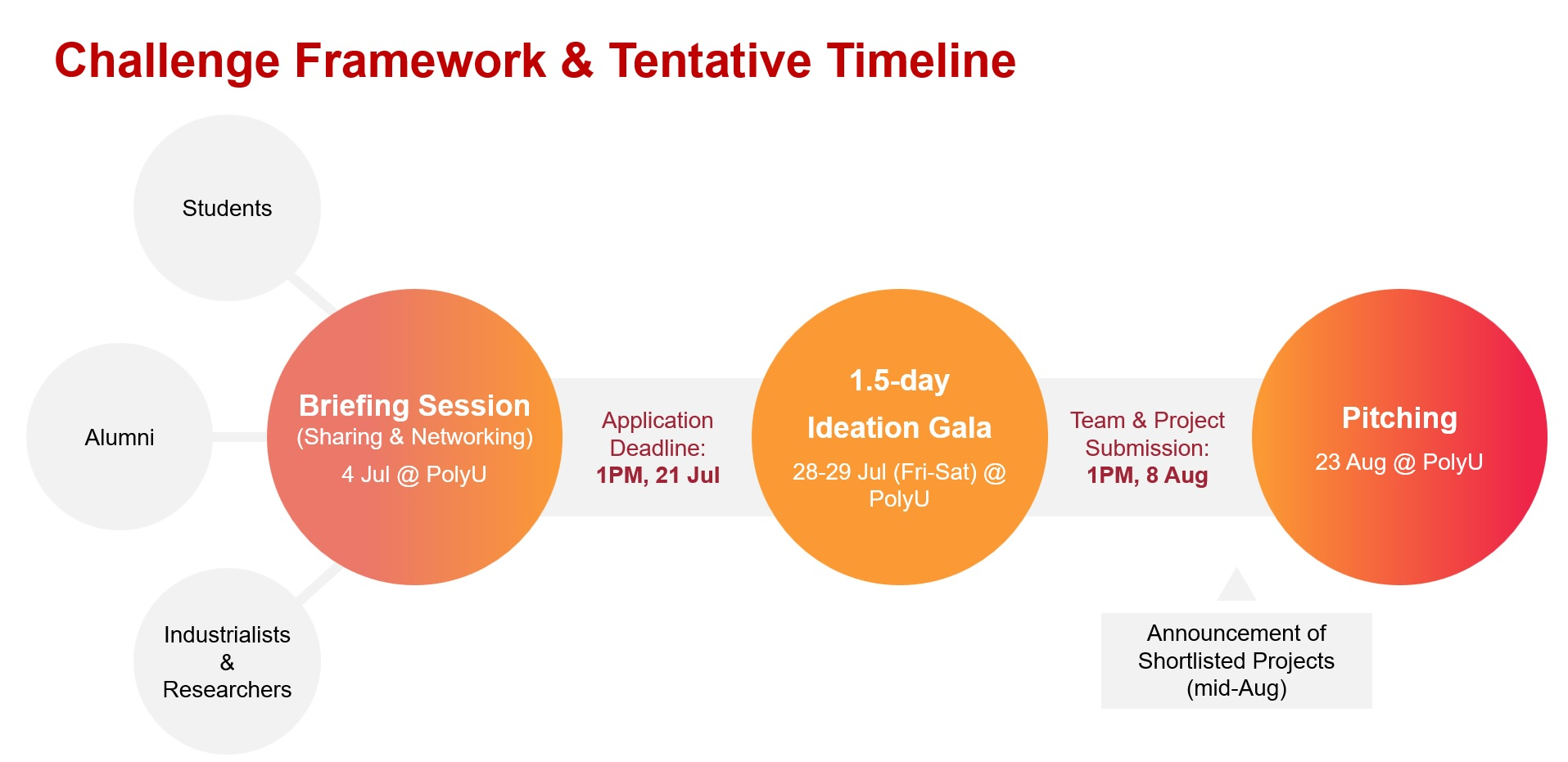 Call for FHSS, ABCT and BME Research Teams | by 21 Jul 2023To encourage formation of inter-disciplinary teams to translate the research outcomes into market-ready solutions through the Challenge, FHSS, ABCT and BME will provide a Translational Research Grant of HK$500,000 (for FHSS research team), HK$200,000 (for ABCT research team) or HK$200,000 (for BME research team) with follow-up supports for the winning research team(s), on top of:Cash prize ~HK$11,000Admission to PolyU Student Entrepreneurial Proof-of-Concept (POC) Funding Scheme for up to HK$20,000 scholarship and pre-incubation supportsIf you are interested in the Challenge, please complete this application form and Knowledge Transfer and Entrepreneurship Office (KTEO) will follow up with the research teams for the Challenge details.Enquiry (KTEO): +852 3400-2624/ 2651; cs-karina.chan@polyu.edu.hkPart A: TEAM DETAILS (team size: max. 5)*You are encouraged to meet and add in new members for this Challenge during the briefing session and Ideation Gala. So you may not need to use up all 5 seats at this moment.Main contact person2nd Team member3rd Team member4th Team member5th Team memberPART B: RESEARCH PROJECT DETAILS *please tick as appropriate PART C: IMPORTANT DATES Full Name in English:(Mr/ Miss/ Mrs/ Dr)Associated with the Faculty/ Department (MPhil student/ PhD student/ Research Assistant/ Supervisor/ etc.):Full Name in Chinese (if applicable)Associated with the Faculty/ Department (MPhil student/ PhD student/ Research Assistant/ Supervisor/ etc.):Email Address:Faculty & Department: Phone No.:Highest Academic Qualification:Student ID No.: (if applicable)Programme: (if applicable)Full Name in English:(Mr/ Miss/ Mrs/ Dr)Associated with the Faculty/ Department (MPhil student/ PhD student/ Research Assistant/ Supervisor/ etc.):Full Name in Chinese (if applicable)Associated with the Faculty/ Department (MPhil student/ PhD student/ Research Assistant/ Supervisor/ etc.):Email Address:Faculty & Department: Phone No.:Highest Academic Qualification:Student ID No.: (if applicable)Programme: (if applicable)Full Name in English:(Mr/ Miss/ Mrs/ Dr)Associated with the Faculty/ Department (MPhil student/ PhD student/ Research Assistant/ Supervisor/ etc.):Full Name in Chinese (if applicable)Associated with the Faculty/ Department (MPhil student/ PhD student/ Research Assistant/ Supervisor/ etc.):Email Address:Faculty & Department: Phone No.:Highest Academic Qualification:Student ID No.: (if applicable)Programme: (if applicable)Full Name in English:(Mr/ Miss/ Mrs/ Dr)Associated with the Faculty/ Department (MPhil student/ PhD student/ Research Assistant/ Supervisor/ etc.):Full Name in Chinese (if applicable)Associated with the Faculty/ Department (MPhil student/ PhD student/ Research Assistant/ Supervisor/ etc.):Email Address:Faculty & Department: Phone No.:Highest Academic Qualification:Student ID No.: (if applicable)Programme: (if applicable)Full Name in English:(Mr/ Miss/ Mrs/ Dr)Associated with the Faculty/ Department (MPhil student/ PhD student/ Research Assistant/ Supervisor/ etc.):Full Name in Chinese (if applicable)Associated with the Faculty/ Department (MPhil student/ PhD student/ Research Assistant/ Supervisor/ etc.):Email Address:Faculty & Department: Phone No.:Highest Academic Qualification:Student ID No.: (if applicable)Programme: (if applicable)Project Name:Project Type*:Principal Investigator (PI):Project Description in English (around 100 words)Problem to solveFinal DeliverableTarget CustomerProject photos (if any)Project video link (if any)EventsDate & Time & VenueReply*please tick as appropriate Briefing Session | Networking4 Jul 2023 (Tue)5:30 – 7:30PMTU201, PolyU Our team will join the briefing session. Our team will NOT join the briefing session.Ideation Gala | Team Formation | Workshop28-29 Jul 2023 (Fri-Sat) Day 1: 6 - 9PMDay 2: 10:30AM - 6PMN101 - N103, PolyU Our team will join the Ideation Gala and pitching. Our team have the access to PolyU campus.Application Deadline 8 Aug 2023 1PM (Tue) Our team will join the Ideation Gala and pitching. Our team have the access to PolyU campus.Announcement of Shortlisted ProjectsMid Aug Our team will join the Ideation Gala and pitching. Our team have the access to PolyU campus.Pitching 23 Aug PolyU Our team will join the Ideation Gala and pitching. Our team have the access to PolyU campus.